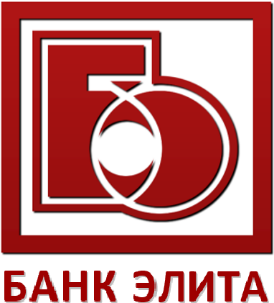 Паспорт продукта «Вклад Копилка»Продукт «Вклад Копилка»В документе представлено краткое изложение ключевой информации, которая относится к стандартным условиям данного продукта.Информация, указанная в документе, не является рекламой и носит исключительно справочный характер.Не является договором, частью договора, офертой и не порождает взаимные права и обязанности у сторон. Перед заключением договора необходимо внимательно ознакомиться с условиями договора, которые отражены в Договоре банковского вклада «Копилка»ОСНОВНЫЕ УСЛОВИЯСумма вклада: минимальная сумма вклада по договору банковского вклада «Копилка» составляет 300 000,00 рублей.Валюта вклада: российские рубли. Срок вклада: 367 дней.Возможность дистанционного обслуживания: возможно. Ознакомьтесь с УСЛОВИЯМИ дистанционного банковского обслуживания физических лиц в ООО банк «Элита»Необходимость заключения иных договоров: В случае отсутствия специального карточного счета у Вкладчика, счет открывается Вкладчику в день открытия Вклада (согласно тарифам Банка).ПРОЦЕНТЫ ПО ВКЛАДУМинимальная гарантированная ставка по вкладу: 8,500 % годовых (при условии хранения денежных средств до истечения срока вклада)Максимально возможная процентная ставка: 8,5 %  годовыхДополнительные условия, влияющие на процентную ставку: отсутствуютПорядок начисления и получения процентов:     Выплата процентов (дохода) по вкладу производится Банком ежемесячно, по истечении календарного месяца, и по истечении срока хранения вклада. При исчислении процентов количество дней в году соответствует календарному.     Начисление процентов на сумму вклада ведется со дня, следующего за днем ее поступления в "Банк", до дня возврата вкладчику включительно, а если ее списание со счета "Вкладчика" произведено по иным основаниям, до дня списания включительно.      Начисленные проценты по вкладу (доход) зачисляются на действующий специальный карточный счет (СКС), открываемый клиенту согласно тарифам Банка.      Проценты по вкладу начисляются ежемесячно – в последний календарный день месяца, и по истечении срока хранения вклада на всю сумму вклада.     При досрочном (до истечения срока возврата вклада) востребовании вклада по требованию Вкладчика, начисление процентов на вклад производится в следующем порядке: за последний неполный месяц хранения вклада - по ставке вклада "До востребования" на день возврата вклада. Начисленные ранее проценты не пересчитываются.ОПЕРАЦИИ ПО ВКЛАДУВозможность пополнения: дополнительные взносы во вклад не принимаются. Расходные операции: частичное снятие со вклада не допускается.ПРЕКРАЩЕНИЕ ДОГОВОРА ВКЛАДАПо инициативе кредитной организации: Прекращение договора Вклада по инициативе Банка возможно в соответствии с законодательством Российской Федерации.По инициативе клиента: Вкладчик вправе расторгнуть Договор вклада в любое время в течение срока действия Договора при условии личного обращения в Банк с целью расторжения Договора вклада.  Банк осуществляет выдачу наличных денежных средств через кассу Банка в соответствии с условиями досрочного расторжения договора вклада, либо на Счет банка РФ указанный при расторжении договора вклада.Если срок вклада закончился:       Договор пролонгируется один раз без явки Вкладчика в Банк, на условиях и под процентную ставку, действующие в Банке по данному виду вкладов на день, следующий за датой окончания предыдущего срока хранения вклада. Последующие пролонгации допускаются на условиях начисления процентов по ставке вкладов "До востребования" за фактический срок хранения.     РАСХОДЫ ПОТРЕБИТЕЛЯ     За открытие специального карточного счета Вкладчику (в случае отсутствия специального карточного счета у Вкладчика) в соответствии с тарифами, действующими в Банке на день предоставления услуги.              СТРАХОВАНИЕ ДЕНЕЖНЫХ СРЕДСТВ, РАЗМЕЩЕННЫХ ВО ВКЛАД     Денежные средства по совокупности вкладов и остатков по всем счетам в Банке застрахованы в пределах 1,4 млн рублей в соответствии с Федеральным законом от 23.12.2003 N177 - ФЗ "О страховании вкладов физических лиц в банках Российской Федерации"ОБРАЩАЕМ ВНИМАНИЕ      Банк не вправе в одностороннем порядке (в пределах срока вклада):изменять процентную ставку по вкладу в период действия договора в сторону ее уменьшения;Примечание: при досрочном возврате вклада по требованию потребителя размер процентов может быть уменьшен.- изменять срок действия договора;- увеличивать или устанавливать комиссионное вознаграждение по операциям по продукту                      Способы направления обращений в Банк     Вкладчик может направить письменное обращение в Банк посредством почтовой связи, по адресу, указанному в договоре, либо через сайт Банка в разделе «Обратная связь», а также предоставить его в офис Банка.  